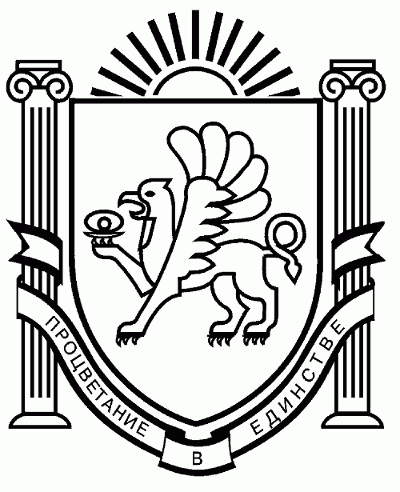 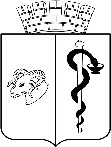 АДМИНИСТРАЦИЯ ГОРОДА ЕВПАТОРИИРЕСПУБЛИКИ КРЫМПОСТАНОВЛЕНИЕ________________                                                                                                 №____________ЕВПАТОРИЯОб утверждении порядка установления фактов проживания в жилыхпомещениях, находящихся в зоне чрезвычайной ситуации, нарушенияусловий  жизнедеятельности и утраты имущества  первой необходимостив результате  чрезвычайной  ситуации на территории  муниципальногообразования  городской  округ  Евпатория  Республики  КрымВ соответствии со статьями 16, 16.1 Федерального закона от 06.10.2003 № 131-ФЗ «Об общих принципах организации местного самоуправления в Российской Федерации», Федеральным законом от 21.12.1994 №68-ФЗ «О защите населения и территорий от чрезвычайных ситуаций природного и техногенного характера», Законом Республики Крым от 17.12.2014 № 34-ЗРК/2014 «О наделении органов местного самоуправления отдельными государственными полномочиями в сфере социальной защиты населения, опеки и попечительства отдельных категорий граждан в Республики Крым», постановлением Совета министров Республики Крым от 23.05.2022 № 367 «Об утверждении Порядка и условий назначения и выплаты единовременных денежных выплат гражданам в случаях возникновения чрезвычайных ситуаций природного и техногенного характера и типового Порядка установления фактов проживания в жилых помещениях, находящихся в зоне чрезвычайной ситуации, нарушения условий жизнедеятельности и утраты имущества первой необходимости в результате чрезвычайной ситуации», Методическими рекомендациями по порядку подготовки списков граждан, нуждающихся в получении единовременной материальной помощи, финансовой помощи в связи с утратой ими имущества первой необходимости, единовременного пособия в связи с гибелью (смертью) члена семьи (включая пособие на погребение погибшего (умершего) члена семьи) и единовременного пособия в связи с получением вреда здоровью при ликвидации последствий чрезвычайных ситуаций природного и техногенного характера, утвержденными протоколом Министерством Чрезвычайных Ситуаций Российской Федерации от 03.03.2022 №2-4-71-7-11, Уставом муниципального образования городской округ Евпатория Республики Крым, в целях назначения и выплаты единовременной материальной помощи и финансовой помощи в связи с утратой имущества первой необходимости в случаях возникновения чрезвычайных ситуаций гражданам, проживающим в жилых помещениях на территории муниципального образования городской округ Евпатория Республики Крым, которое попало в зону чрезвычайной ситуации, администрация города Евпатории Республики  Крым   п о с т а н о в л я е т:1. Утвердить порядок установления фактов проживания в жилых помещениях, находящихся в зоне чрезвычайной ситуации, нарушения условий жизнедеятельности и  утраты имущества первой необходимости в результате чрезвычайной ситуации на территории муниципального образования городской округ Евпатория Республики Крым. Прилагается.2. Настоящее постановление вступает в силу со дня его обнародования на официальном портале Правительства Республики Крым – http://rk.gov.ru в разделе: «Муниципальные образования», подраздел – «Евпатория», а также на официальном сайте муниципального образования городской округ Евпатория Республики Крым                                        - http://my-evp.ru в разделе «Документы», подраздел «Документы администрации»  в информационно - телекоммуникационной сети общего пользования и подлежит опубликованию информационного сообщения о нём в печатных средствах массовой информации, учрежденных органом местного самоуправления городского округа Евпатория и  распространяет свое действие на правоотношения, возникшие с 29 ноября 2023 года.3. Контроль за исполнением настоящего постановления возложить на первого заместителя главы администрации города Евпатории Республики Крым Просоедова И.И.Глава администрации городаЕвпатории Республики Крым                                                             Е.М.Демидова                                                                                        УТВЕРЖДЕНО                                                                                        постановлением администрации                                                                                         города Евпатории Республики Крым                                                                                         от_________________ № ____________ПОРЯДОКустановления фактов проживания в жилых помещениях, находящихся в зоне чрезвычайной ситуации, нарушения условий жизнедеятельности и утраты имущества первой необходимости в результате чрезвычайной ситуации1. Общие положения1.1. Настоящий порядок устанавливает условия осуществления органом местного самоуправления муниципального образования городской округ Евпатория Республики Крым полномочий, предусмотренных пунктом «п» части 2 статьи 11 Федерального закона «О защите населения и территорий от чрезвычайных ситуаций природного и техногенного характера», по установлению фактов проживания в жилых помещениях, находящихся в зоне чрезвычайной ситуации, нарушения условий жизнедеятельности и утраты имущества первой необходимости в результате чрезвычайной ситуации» (далее – порядок установления фактов).1.2. Установление фактов проживания в жилых помещениях, находящихся в зоне чрезвычайной ситуации, нарушения условий жизнедеятельности и утраты имущества первой необходимости в результате чрезвычайной ситуации осуществляется с учетом положений постановления Правительства Российской Федерации от 28 декабря 2019 года № 1928 «Об утверждении правил предоставления иных межбюджетных трансфертов из федерального бюджета, источником финансового обеспечения которых являются бюджетные ассигнования резервного фонда Правительства Российской Федерации, бюджетам субъектов Российской Федерации на финансовое обеспечение отдельных мер по ликвидации чрезвычайных ситуаций природного и техногенного характера, осуществления компенсационных выплат физическим и юридическим лицам, которым был причинен ущерб в результате террористического акта, и возмещения вреда, причиненного при пресечении террористического акта правомерными действиями», приказа МЧС России от 10 декабря 2021 года № 858 «Об утверждении Порядка подготовки и представления высшими исполнительными органами государственной власти субъектов Российской Федерации документов в МЧС России для обоснования предельного объема запрашиваемых бюджетных ассигнований из резервного фонда Правительства Российской Федерации».1.3. В целях, определенных настоящим порядком установления фактов, распоряжением администрации города Евпатории Республики Крым создается (ются) комиссия (ии) по установлению фактов проживания граждан в жилых помещениях, находящихся в зоне чрезвычайной ситуации, нарушения условий их жизнедеятельности и утраты ими (полностью или частично) имущества первой необходимости в результате чрезвычайной ситуации (далее – комиссия).1.4. Состав комиссии утверждается распоряжением администрации города Евпатории Республики Крым  в количестве не менее трех человек.1.5. В случае образования нескольких комиссий, каждая из них действует самостоятельно, обладает одинаковым объемом прав и полномочий по установлению фактов проживания граждан в жилых помещениях, находящихся в зоне чрезвычайной ситуации, нарушения условий их жизнедеятельности и утраты ими (полностью или частично) имущества первой необходимости в результате чрезвычайной ситуации на основании поступивших на рассмотрение соответствующей комиссии заявлений.1.6. Комиссия является временным действующим органом и осуществляет свою работу в период необходимый для установления соответствующих фактов.1.7. Основанием для начала работы комиссии является поступление в департамент труда  и социальной защиты населения заявления и материалов (при наличии) о назначении единовременной материальной помощи гражданам, пострадавшим в результате чрезвычайной (в связи с нарушением условий жизнедеятельности) или финансовой помощи гражданам в связи с утратой ими имущества первой необходимости в результате чрезвычайной ситуации (далее - заявление).1.8. Комиссия в пределах своей компетенции имеет право обращаться к гражданам, подавшим заявление, с целью оказания содействия комиссии в сборе документов и иных сведений, получать в установленном законодательством порядке в организациях информацию о фактах проживания и нарушения условий жизнедеятельности; изучать состояние жилых помещений, привлекать для участия в своей работе представителей администрации городских (сельских) поселений. 1.9. Результаты работы комиссии в зависимости от указанного в заявлении вида единовременных денежных выплат оформляются в виде: - заключения об установлении факта проживания в жилом помещении, находящемся в зоне чрезвычайной ситуации, и факта нарушения условий жизнедеятельности граждан в результате чрезвычайной ситуации (согласно приложению 1 к настоящему порядку установления фактов)- заключения об установлении факта проживания в жилом помещении, находящемся в зоне чрезвычайной ситуации, и факта утраты заявителем имущества первой необходимости в результате чрезвычайной ситуации (согласно приложению 2 к настоящему порядку установления фактов)Заключение об установлении факта проживания в жилом помещении, находящемся в зоне чрезвычайной ситуации, и факта нарушения условий жизнедеятельности граждан в результате чрезвычайной ситуации; заключения об установлении факта проживания в жилом помещении, находящемся в зоне чрезвычайной ситуации, и факта утраты заявителем имущества первой необходимости в результате чрезвычайной ситуации (далее – заключение комиссии) может быть подготовлено комиссией на одного или нескольких граждан, проживающих в одном жилом помещении, находящемся в зоне чрезвычайной ситуации.При отсутствии возможности доступа комиссии в жилое помещение по адресу, указанном в заявлении, для проведения обследования (в том числе по причине отсутствия заявителя на момент работы комиссии), данный факт фиксируется в заключении комиссии с указанием даты, времени и фактов, которые послужили препятствием к проведению обследования с указанием даты уведомления заявителя. Если заявитель уведомлен в установленном законом порядке о дате посещения жилого помещения в целях подготовки заключения комиссии и отсутствии доступа в помещение факты проживания заявителя в жилом помещении, указанном в заявлении, нарушения условий жизнедеятельности, утраты имущества первой необходимости в результате чрезвычайной ситуации считаются неустановленными.1.10. Заключение комиссии подписывается всеми ее членами, утверждается главой администрации города Евпатории Республики Крым с расшифровкой подписи, проставлением даты и заверяется соответствующей печатью. В случае отсутствия члена комиссии по уважительной причине, в заключении комиссии указывается причина отсутствия, при этом количество членов комиссии, подписывающих заключение комиссии, не может быть менее 2/3 ее состава.1.11. Оформленное заключение комиссии с материалами передается в орган, уполномоченный принимать решение о назначении единовременной материальной помощи гражданам, пострадавшим в результате чрезвычайной ситуации.2. Порядок установления фактов проживания в жилых помещениях, находящихся в зоне чрезвычайной ситуации2.1. Факт проживания граждан от 14 лет и старше в жилых помещениях, находящихся в зоне чрезвычайной ситуации, устанавливается решением комиссии на основании следующих критериев:а) гражданин зарегистрирован по месту жительства в жилом помещении, которое попало в зону чрезвычайной ситуации, при введении режима чрезвычайной ситуации для соответствующих органов управления и сил единой государственной системы предупреждения и ликвидации чрезвычайных ситуаций;б) гражданин зарегистрирован по месту пребывания в жилом помещении, которое попало в зону чрезвычайной ситуации, при введении режима чрезвычайной ситуации для соответствующих органов управления и сил единой государственной системы предупреждения и ликвидации чрезвычайных ситуаций;в) имеется договор аренды жилого помещения, которое попало в зону чрезвычайной ситуации;г) имеется договор социального найма жилого помещения, которое попало в зону чрезвычайной ситуации;д) имеются справки с места работы или учебы, справки медицинских организаций;е) имеются документы, подтверждающие оказание медицинских, образовательных, социальных услуг и услуг почтовой связи;ж) иные сведения, которые могут быть предоставлены гражданином в инициативном порядке, получение которых не потребует от заявителя обращения за получением государственных (муниципальных) услуг, услуг организаций.Факт проживания детей в возрасте до 14 лет в жилых помещениях, находящихся в зоне чрезвычайной ситуации, устанавливается решением комиссии, если установлен факт проживания в жилом помещении, находящемся в зоне чрезвычайной ситуации, хотя бы одного из родителей (усыновителей, опекунов), с которым проживает ребенок.При наличии в распоряжении комиссии документов и данных, полученных в порядке межведомственного взаимодействия, достаточных для принятия решения о подтверждении (не подтверждении) факта проживания граждан в жилых помещениях, находящихся в зоне чрезвычайной ситуации, Заключение комиссии составляется без посещения жилого помещения заявителя.2.2. В случае неподтверждения факта проживания заявителя в жилых помещениях, находящихся в зоне чрезвычайной ситуации, дальнейшее подтверждение факта нарушения условий их жизнедеятельности и (или) факта утраты имущества первой необходимости в результате чрезвычайной ситуации не требуется.3. Порядок установления факта нарушения условий жизнедеятельности граждан в результате чрезвычайной ситуации3.1. Факт нарушения условий жизнедеятельности граждан в результате чрезвычайной ситуации определяется наличием либо отсутствием обстоятельств, которые возникли в результате чрезвычайной ситуации и при которых на определенной территории невозможно проживание людей в связи с гибелью или повреждением имущества, угрозой их жизни или здоровью.Факт нарушения условий жизнедеятельности граждан в результате чрезвычайной ситуации устанавливается решением комиссии исходя из следующих критериев:а) невозможность проживания граждан в жилых помещениях;б) невозможность осуществления транспортного сообщения между территорией проживания граждан и иными территориями, где условия жизнедеятельности не были нарушены;в) нарушение санитарно-эпидемиологического благополучия граждан.Факт нарушения условий жизнедеятельности при чрезвычайной ситуации устанавливается по состоянию хотя бы одного из показателей критериев, указанных в подпунктах «а» - «в» настоящего пункта, характеризующих невозможность проживания граждан в жилых помещениях.3.2. Критерий невозможности проживания граждан в жилых помещениях оценивается по следующим показателям состояния жилого помещения, характеризующим возможность или невозможность проживания в нем:а) состояние здания (помещения);б) состояние теплоснабжения здания (помещения);в) состояние водоснабжения здания (помещения);г) состояние электроснабжения здания (помещения);д) возможность использования лифта.Состояние здания (помещения) определяется визуально. Невозможность проживания гражданина в жилых помещениях констатируется, если в результате чрезвычайной ситуации поврежден или частично разрушен хотя бы один из следующих конструктивных элементов здания: фундамент, стены, перегородки, перекрытия, полы, крыша, окна и двери, отделочные работы, прочие, печное отопление, электроосвещение.Состояние теплоснабжения здания (помещения) определяется инструментально. Невозможность проживания гражданина в жилых помещениях констатируется, если в результате чрезвычайной ситуации более суток прекращено теплоснабжение жилого здания (помещения), осуществляемое до чрезвычайной ситуации.Состояние водоснабжения здания (помещения) определяется на основании информации ресурсоснабжающей организации и сведений, предоставленных главой администрации города Евпатории Республики Крым о подвозе (отсутствии подвоза) воды населению соответствующей территории при прекращении водоснабжения. Невозможность проживания гражданина в жилых помещениях констатируется, если в результате чрезвычайной ситуации более суток прекращено водоснабжения и отсутствовал подвоз воды.Состояние электроснабжения здания (помещения) определяется на основании информации ресурсоснабжающей организации. Невозможность проживания гражданина в жилых помещениях констатируется, если в результате чрезвычайной ситуации более суток прекращено электроснабжение жилого здания (помещения), осуществляемое до чрезвычайной ситуации. Возможность использования лифта в многоквартирном доме определяется с учетом информации, поступившей от лица, осуществляющего управление многоквартирным домом в соответствии с Жилищным кодексом Российской Федерации, либо от специализированной организации, осуществляющей деятельность по эксплуатации лифтов. Невозможность проживания гражданина в жилых помещениях констатируется, если в результате чрезвычайной ситуации более суток невозможно использование всех лифтов в здании на этажах выше шестого включительно.3.3. Критерий невозможности осуществления транспортного сообщения между территорией проживания граждан и иными территориями, где условия жизнедеятельности не были нарушены, оценивается путем:а) определения наличия и состава общественного транспорта в районе проживания гражданина;б) определения возможности функционирования общественного транспорта от ближайшего к гражданину остановочного пункта.Невозможность осуществления транспортного сообщения констатируется при наличии абсолютной невозможности функционирования общественного транспорта между территорией проживания граждан и иными территориями, где условия жизнедеятельности не были нарушены.3.4. Критерий нарушения санитарно-эпидемиологического благополучия граждан оценивается инструментально. Нарушение санитарно-эпидемиологического благополучия гражданина констатируется, если в районе его проживания в результате чрезвычайной ситуации произошло загрязнение атмосферного воздуха, воды, почвы загрязняющими веществами, превышающее предельно допустимые концентрации.3.5. В случае, если поражающие факторы источника чрезвычайной ситуации указывают только на один или несколько конкретных критериев оценки нарушения условий жизнедеятельности граждан, предусмотренных подпунктами «а» - «в» пункта 3.1. настоящего Порядка установления фактов, или на один или несколько отдельных показателей оценки критерия невозможности проживания в жилых помещениях, предусмотренных подпунктами «а» - «д» пункта 3.2. настоящего Порядка установления фактов, установление факта нарушения условий жизнедеятельности граждан в результате чрезвычайной ситуации осуществляется только с учетом имеющихся при конкретной чрезвычайной ситуации критериев оценки нарушения условий жизнедеятельности граждан и показателей оценки критерия невозможности проживания в жилых помещениях в соответствии с дополнительно утверждаемым администрацией города Евпатории Республики Крым особым порядком (согласно приложения 3 к настоящему Порядку установления фактов).Дополнительно утверждаемый особый порядок установления факта нарушения условий жизнедеятельности граждан в результате конкретной чрезвычайной ситуации (далее – особый порядок) должен содержать сведения о:- конкретной чрезвычайной ситуации, в условиях которой применяется особый порядок;- поражающих факторах источника чрезвычайной ситуации, послуживших основанием принятия особого порядка; - критериях оценки нарушения условий жизнедеятельности граждан, предусмотренных подпунктами «а» - «в» пункта 3.1. настоящего порядка установления фактов, оцениваемых в условиях конкретной чрезвычайной ситуации;- показателях оценки критерия невозможности проживания в жилых помещениях, предусмотренных подпунктами «а» - «д» пункта 3.2. настоящего порядка установления фактов в случае установления такого критерия в особом порядке.В случае применения особого порядка установление комиссией факта нарушения условий жизнедеятельности граждан в результате чрезвычайной ситуации осуществляете только с использованием тех критериев и показателей, которые определены Особым Порядком, иные критерии и показатели не оцениваются.3.6. При наличии в распоряжении комиссии документов и данных, полученных в порядке межведомственного взаимодействия, достаточных для принятия решения о подтверждении (не подтверждении) факта нарушения условий жизнедеятельности граждан в результате чрезвычайной ситуации  Заключение комиссии составляется без посещения жилого помещения заявителя.3.7. В случае неподтверждения факта нарушения условий жизнедеятельности заявителя в результате чрезвычайной ситуации дальнейшее подтверждение факта его проживания в жилых помещениях, находящихся в зоне чрезвычайной ситуации, не требуется.4. Порядок установления факта утраты имущества первой необходимости в результате чрезвычайной ситуации4.1. В целях настоящего порядка установления фактов утраты имущества первой необходимости в результате чрезвычайной ситуации под имуществом первой необходимости понимается минимальный набор непродовольственных товаров общесемейного пользования, необходимых для сохранения здоровья человека и обеспечения его жизнедеятельности, включающий в себя:а) предметы для хранения и приготовления пищи - холодильник, газовая плита (электроплита) и шкаф для посуды;б) предметы мебели для приема пищи - стол и стул (табуретка);в) предметы мебели для сна - кровать (диван);г) предметы средств информирования граждан - телевизор (радио);д) предметы средств водоснабжения и отопления (в случае отсутствия централизованного водоснабжения и отопления) - насос для подачи воды, водонагреватель и отопительный котел (переносная печь).4.2. Критериями утраты имущества первой необходимости являются:а) частичная утрата имущества первой необходимости - приведение в результате воздействия поражающих факторов источника чрезвычайной ситуации части находящегося в жилом помещении, попавшем в зону чрезвычайной ситуации, имущества первой необходимости (не менее 3 предметов имущества первой необходимости) в состояние, непригодное для дальнейшего использования;б) полная утрата имущества первой необходимости - приведение в результате воздействия поражающих факторов источника чрезвычайной ситуации всего находящегося в жилом помещении, попавшем в зону чрезвычайной ситуации, имущества первой необходимости в состояние, непригодное для дальнейшего использования.При определении степени утраты имущества первой необходимости учитывается утрата предметов имущества первой необходимости каждой категории однократно.Приведение имущества первой необходимости, использующего электрическую энергию, в состояние, непригодное для дальнейшего использования, в результате воздействия поражающих факторов, связанных с электроснабжением, подтверждается на основании предоставленного заявителем заключения специалиста по результатам инструментальных исследований.Приложение №1 к Порядку установления фактов проживания в жилых помещениях, находящихся в зоне чрезвычайной ситуации, нарушения условий жизнедеятельности и утраты имущества первой необходимости в результате чрезвычайной ситуацииПриложение №2 к Порядку установления фактов проживания в жилых помещениях, находящихся в зоне чрезвычайной ситуации, нарушения условий жизнедеятельности и утраты имущества первой необходимости в результате чрезвычайной ситуацииПриложение №3 к Порядку установления фактов проживания в жилых помещениях, находящихся в зоне чрезвычайной ситуации, нарушения условий жизнедеятельности и утраты имущества первой необходимости в результате чрезвычайной ситуацииОСОБЫЙ ПОРЯДОКустановления факта нарушения условий жизнедеятельности граждан в результате чрезвычайной ситуации, установленной  ______________________________________________________________________ на территории муниципального образования городской округ  Евпатория Республики Крым1. Общие положения1.1. Настоящий порядок утвержден в соответствии с пунктом 3.5. порядка установления фактов проживания в жилых помещениях, находящихся в зоне чрезвычайной ситуации, нарушения условий жизнедеятельности и утраты имущества первой необходимости в результате чрезвычайной ситуации, утвержденного постановлением администрации постановлением администрации города Евпатории Республики Крым                 от ____ №_______ (далее соответственно - Порядок установления факта, Особый порядок).1.2. С учетом поражающих факторов источника чрезвычайной ситуации, установленной, ____________________________________________________ выразившихся на территории муниципального образования городской округ Евпатория Республики Крым____________________________________________ в целях назначения и выплатединовременной денежной выплаты гражданам в случаях возникновения чрезвычайных ситуаций природного и техногенного характера  факт нарушения условий жизнедеятельности граждан в результате чрезвычайной ситуации устанавливается исходя из критерия, предусмотренного подпунктом «а» - «в» пункта 3.1. порядка установления факта, а именно:_____________________________________________;_____________________________________________.Факт нарушения условий жизнедеятельности при чрезвычайной ситуации устанавливается по состоянию хотя бы одного из показателей критерия, характеризующего невозможность проживания граждан в жилых помещениях, предусмотренных подпунктами  «а»  - «д»  пункта 3.2. Порядка от ____ №_______, а именно:_________________________________________;__________________________________________.При установлении факта нарушения условий жизнедеятельности граждан в результате чрезвычайной ситуации иные критерии, предусмотренные пунктом 3.1 Порядка установления факта, кроме предусмотренных пунктом 1.2 настоящего Особого порядка, а также иные показатели критерия, предусмотренные пунктом 3.2 Порядка установления факта, кроме предусмотренных пунктом 1.3 настоящего Особого порядка не применяются.Результаты работы Комиссии оформляются в виде заключения об установлении факта проживания в жилом помещении, находящемся в зоне чрезвычайной ситуации, и факта нарушения условий жизнедеятельности в результате чрезвычайной ситуации только с учетом критериев, предусмотренных пунктом 1.2 настоящего Особого порядка, и показателей критериев, предусмотренных пунктом 1.3 настоящего Особого порядка (согласно приложения 1 к настоящему Особому порядку).Состояние здания (помещения) определяется визуально. Невозможность проживания гражданина в жилых помещениях констатируется, если в результате чрезвычайной ситуации поврежден или частично разрушен хотя бы один из следующих конструктивных элементов здания: фундамент, стены, перегородки, перекрытия, полы, крыша, окна и двери, отделочные работы, прочие, печное отопление, электроосвещение.В случае неподтверждения ресурсоснабжающей организацией прекращения более суток электроснабжения и отсутствия иных показателей состояния жилого помещения, конституирующих невозможность проживания гражданина в жилом помещении, заключение об установлении фактов проживания и нарушения условий жизнедеятельности составляется без проведения обследования условий жизнедеятельности заявителя и ознакомление заявителя с указанным заключением не требуетсяВ случае неподтверждения прекращения более суток водоснабжения либо подтверждении подвоза воды населению соответствующей территории при прекращении водоснабжения и отсутствия иных показателей состояния жилого помещения, конституирующих невозможность проживания гражданина в жилом помещении, заключение об установлении фактов проживания и нарушения условий жизнедеятельности составляется без проведения обследования условий жизнедеятельности заявителя и ознакомление заявителя с указанным заключением не требуется.1.2.2.  финансовой помощи в связи с утратой имущества первой необходимости  гражданам в случаях возникновения чрезвычайных ситуаций природного и техногенного характера  факт нарушения условий жизнедеятельности граждан в результате чрезвычайной ситуации устанавливается исходя из критерия, предусмотренного подпунктами «а» - «д» пункта 4.1. порядка установления факта утраты имущества первой необходимости, а именно:а) предметы для хранения и приготовления пищи - холодильник, газовая плита (электроплита) и шкаф для посуды;б) предметы мебели для приема пищи - стол и стул (табуретка);в) предметы мебели для сна - кровать (диван);г) предметы средств информирования граждан - телевизор (радио);д) предметы средств водоснабжения и отопления (в случае отсутствия централизованного водоснабжения и отопления) - насос для подачи воды, водонагреватель и отопительный котел (переносная печь).4.2. Критериями утраты имущества первой необходимости являются:а) частичная утрата имущества первой необходимости - приведение в результате воздействия поражающих факторов источника чрезвычайной ситуации части находящегося в жилом помещении, попавшем в зону чрезвычайной ситуации, имущества первой необходимости (не менее 3 предметов имущества первой необходимости) в состояние, непригодное для дальнейшего использования;б) полная утрата имущества первой необходимости - приведение в результате воздействия поражающих факторов источника чрезвычайной ситуации всего находящегося в жилом помещении, попавшем в зону чрезвычайной ситуации, имущества первой необходимости в состояние, непригодное для дальнейшего использования.При определении степени утраты имущества первой необходимости учитывается утрата предметов имущества первой необходимости каждой категории однократно.Приведение имущества первой необходимости, использующего электрическую энергию, в состояние, непригодное для дальнейшего использования, в результате воздействия поражающих факторов, связанных с электроснабжением, подтверждается на основании предоставленного заявителем заключения специалиста по результатам инструментальных исследований.Приложениек Особому порядку установления факта нарушения условий жизнедеятельности граждан в результате чрезвычайной ситуации, установленной  Указом Главы Республики Крым «О природной чрезвычайной ситуации регионального характера»  от 29.11.2023 № 275-У на территории муниципального образования городской округ  Евпатория Республики КрымПОЯСНИТЕЛЬНАЯ   ЗАПИСКАк проекту постановления администрации города ЕвпаторииРеспублики Крым «Об утверждении порядка установления фактов проживания в жилых помещениях, находящихся в зоне чрезвычайной ситуации, нарушенияусловий  жизнедеятельности и утраты имущества  первой необходимостив результате  чрезвычайной  ситуации на территории  муниципальногообразования  городской  округ  Евпатория  Республики  Крым»Разработка проекта постановления администрации города Евпатории Республики Крым «Об утверждении порядка установления фактов проживания в жилых помещениях, находящихся в зоне чрезвычайной ситуации, нарушения условий жизнедеятельности и утраты имущества первой необходимости в результате чрезвычайной ситуации на территории муниципального образования городской округ Евпатория  Республики  Крым» , обусловлена  внес5нием изменений в  постановлением Совета министров Республики Крым от 23.05.2022 № 367 «Об утверждении Порядка и условий назначения и выплаты единовременных денежных выплат гражданам в случаях возникновения чрезвычайных ситуаций природного и техногенного характера и типового Порядка установления фактов проживания в жилых помещениях, находящихся в зоне чрезвычайной ситуации, нарушения условий жизнедеятельности и утраты имущества первой необходимости в результате чрезвычайной ситуации» и необходимостью организации работы  назначения и выплаты единовременных денежных выплат гражданам в случаях возникновения чрезвычайных ситуаций на территории муниципального образования городской округ Евпатория Республики Крым. Источником финансового обеспечения расходов, связанных с осуществлением единовременных денежных выплат, являются средства резервного фонда Совета министров Республики Крым и (или) резервного фонда Правительства Российской Федерации. Главным распорядителем бюджетных средств является Министерство труда и социальной защиты Республики Крым. Выплата  материальной помощи осуществляется ГКУ РК «Центр социальных выплат, модернизации и укрепления материально-технической базы учреждений социального обслуживания и занятости в Республике Крым» на основании  списка на лицевой счет гражданина. Проект постановления администрации города Евпатории Республики Крым «Об утверждении порядка установления фактов проживания в жилых помещениях, находящихся в зоне чрезвычайной ситуации, нарушения условий жизнедеятельности и утраты имущества первой необходимости в результате чрезвычайной ситуации на территории муниципального образования городской округ Евпатория Республики Крым»  является нормативно-правовым актом.14.12.2023 года проект постановления администрации города Евпатории Республики Крым «Об утверждении порядка установления фактов проживания в жилых помещениях, находящихся в зоне чрезвычайной ситуации, нарушения условий жизнедеятельности и утраты имущества первой необходимости в результате чрезвычайной ситуации на территории муниципального образования городской округ Евпатория  Республики  Крым» размещен на официальном сайте Правительства Республики Крым – http://rk.gov.ru в разделе: муниципальные образования, подраздел – Евпатория для прохождения независимой экспертизы. Проект постановления администрации города Евпатории Республики Крым «Об утверждении порядка установления фактов проживания в жилых помещениях, находящихся в зоне чрезвычайной ситуации, нарушения условий жизнедеятельности и утраты имущества первой необходимости в результате чрезвычайной ситуации на территории муниципального образования городской округ Евпатория Республики  Крым» не содержит коррупциогенного фактора.Начальник департамента труда и социальной защиты населения администрации города Евпатории Республики Крым                 Н.Д.СеливейстроваУТВЕРЖДАЮГлава администрации города Евпатории Республики КрымУТВЕРЖДАЮГлава администрации города Евпатории Республики Крым_____________(подпись)__________________(фамилия, инициалы)«___» ________________ г.м.п.«___» ________________ г.м.п.ЗАКЛЮЧЕНИЕоб установлении факта проживания в жилом помещении,находящемся в зоне чрезвычайной ситуации,и факта нарушения условий жизнедеятельности гражданинав результате чрезвычайной ситуации___________________________________________________________________(реквизиты акта Главы Республики Крым об отнесениисложившейся ситуации к чрезвычайной)ЗАКЛЮЧЕНИЕоб установлении факта проживания в жилом помещении,находящемся в зоне чрезвычайной ситуации,и факта нарушения условий жизнедеятельности гражданинав результате чрезвычайной ситуации___________________________________________________________________(реквизиты акта Главы Республики Крым об отнесениисложившейся ситуации к чрезвычайной)ЗАКЛЮЧЕНИЕоб установлении факта проживания в жилом помещении,находящемся в зоне чрезвычайной ситуации,и факта нарушения условий жизнедеятельности гражданинав результате чрезвычайной ситуации___________________________________________________________________(реквизиты акта Главы Республики Крым об отнесениисложившейся ситуации к чрезвычайной)ЗАКЛЮЧЕНИЕоб установлении факта проживания в жилом помещении,находящемся в зоне чрезвычайной ситуации,и факта нарушения условий жизнедеятельности гражданинав результате чрезвычайной ситуации___________________________________________________________________(реквизиты акта Главы Республики Крым об отнесениисложившейся ситуации к чрезвычайной)ЗАКЛЮЧЕНИЕоб установлении факта проживания в жилом помещении,находящемся в зоне чрезвычайной ситуации,и факта нарушения условий жизнедеятельности гражданинав результате чрезвычайной ситуации___________________________________________________________________(реквизиты акта Главы Республики Крым об отнесениисложившейся ситуации к чрезвычайной)ЗАКЛЮЧЕНИЕоб установлении факта проживания в жилом помещении,находящемся в зоне чрезвычайной ситуации,и факта нарушения условий жизнедеятельности гражданинав результате чрезвычайной ситуации___________________________________________________________________(реквизиты акта Главы Республики Крым об отнесениисложившейся ситуации к чрезвычайной)ЗАКЛЮЧЕНИЕоб установлении факта проживания в жилом помещении,находящемся в зоне чрезвычайной ситуации,и факта нарушения условий жизнедеятельности гражданинав результате чрезвычайной ситуации___________________________________________________________________(реквизиты акта Главы Республики Крым об отнесениисложившейся ситуации к чрезвычайной)Комиссия, действующая на основании ______________________________________В составе:Председатель Комиссии: ____________________________________________________Комиссия, действующая на основании ______________________________________В составе:Председатель Комиссии: ____________________________________________________Комиссия, действующая на основании ______________________________________В составе:Председатель Комиссии: ____________________________________________________Комиссия, действующая на основании ______________________________________В составе:Председатель Комиссии: ____________________________________________________Комиссия, действующая на основании ______________________________________В составе:Председатель Комиссии: ____________________________________________________Комиссия, действующая на основании ______________________________________В составе:Председатель Комиссии: ____________________________________________________Комиссия, действующая на основании ______________________________________В составе:Председатель Комиссии: ____________________________________________________Члены Комиссии:Члены Комиссии:_______________________________________________________________________________________________________________________________________________________________________________________________________________________________________________________________________________________________________________________________________________________________________________________________________________________________________________________________________________________________________________________________________________________________________________________________________________________________________________________________________________________________________________________________________________________________________________________________________________________________________________________________________________________провела________________(дата)________________(дата)обследование условий жизнедеятельности заявителя:обследование условий жизнедеятельности заявителя:обследование условий жизнедеятельности заявителя:обследование условий жизнедеятельности заявителя:Ф.И.О. заявителя: __________________________________________________________Адрес места жительства: ______________________________________________________________________________________________________________________________Ф.И.О. заявителя: __________________________________________________________Адрес места жительства: ______________________________________________________________________________________________________________________________Ф.И.О. заявителя: __________________________________________________________Адрес места жительства: ______________________________________________________________________________________________________________________________Ф.И.О. заявителя: __________________________________________________________Адрес места жительства: ______________________________________________________________________________________________________________________________Ф.И.О. заявителя: __________________________________________________________Адрес места жительства: ______________________________________________________________________________________________________________________________Ф.И.О. заявителя: __________________________________________________________Адрес места жительства: ______________________________________________________________________________________________________________________________Ф.И.О. заявителя: __________________________________________________________Адрес места жительства: ______________________________________________________________________________________________________________________________Факт проживания в жилом помещенииФакт проживания в жилом помещенииФакт проживания в жилом помещенииФакт проживания в жилом помещении_____________________________________(Ф.И.О. заявителя)_____________________________________(Ф.И.О. заявителя)_____________________________________(Ф.И.О. заявителя)установлен/не установлен на основании(нужное подчеркнуть)установлен/не установлен на основании(нужное подчеркнуть)установлен/не установлен на основании(нужное подчеркнуть)установлен/не установлен на основании(нужное подчеркнуть)_____________________________________.(указать, если факт проживания установлен)_____________________________________.(указать, если факт проживания установлен)_____________________________________.(указать, если факт проживания установлен)Дата начала нарушения условий жизнедеятельности: ____________________________Дата начала нарушения условий жизнедеятельности: ____________________________Дата начала нарушения условий жизнедеятельности: ____________________________Дата начала нарушения условий жизнедеятельности: ____________________________Дата начала нарушения условий жизнедеятельности: ____________________________Дата начала нарушения условий жизнедеятельности: ____________________________Дата начала нарушения условий жизнедеятельности: ____________________________Характер нарушения условий жизнедеятельности:Характер нарушения условий жизнедеятельности:Характер нарушения условий жизнедеятельности:Характер нарушения условий жизнедеятельности:Характер нарушения условий жизнедеятельности:Характер нарушения условий жизнедеятельности:Характер нарушения условий жизнедеятельности:Критерии нарушения условий жизнедеятельностиПоказатели критериев нарушения условий жизнедеятельностиСостояниеНевозможность проживания заявителя в жилом помещении:1) здание (жилое помещение):Невозможность проживания заявителя в жилом помещении:фундаментПоврежден (частично разрушен)/не поврежден (частично не разрушен)Невозможность проживания заявителя в жилом помещении:стеныПовреждены (частично разрушены)/не повреждены (частично не разрушены)Невозможность проживания заявителя в жилом помещении:перегородкиПовреждены (частично разрушены)/не повреждены (частично не разрушены)Невозможность проживания заявителя в жилом помещении:перекрытияПовреждены (частично разрушены)/не повреждены (частично не разрушены)Невозможность проживания заявителя в жилом помещении:полыПовреждены (частично разрушены)/не повреждены (частично не разрушены)Невозможность проживания заявителя в жилом помещении:крышаПовреждена (частично разрушена)/не повреждена (частично не разрушена)Невозможность проживания заявителя в жилом помещении:окна и двериПовреждены (частично разрушены)/не повреждены (частично не разрушены)Невозможность проживания заявителя в жилом помещении:отделочные работыПовреждены (частично разрушены)/не повреждены (частично не разрушены)Невозможность проживания заявителя в жилом помещении:печное отоплениеПовреждено (частично разрушено)/не повреждено (частично не разрушено)Невозможность проживания заявителя в жилом помещении:электроосвещениеПовреждено (частично разрушено)/не повреждено (частично не разрушено)Невозможность проживания заявителя в жилом помещении:прочиеПовреждены (частично разрушены)/не повреждены (частично не разрушены)Невозможность проживания заявителя в жилом помещении:2) теплоснабжение здания (жилого помещения)Нарушено/не нарушеноНевозможность проживания заявителя в жилом помещении:3) водоснабжение здания (жилого помещения)Нарушено/не нарушеноНевозможность проживания заявителя в жилом помещении:4) электроснабжение здания (жилого помещения)Нарушено/не нарушеноНевозможность проживания заявителя в жилом помещении:5) возможность использования лифтаВозможно/невозможноНевозможность осуществления транспортного сообщения между территорией проживания заявителя и иными территориями, где условия жизнедеятельности не были нарушены:1) наличие и состав общественного транспорта в районе проживания заявителяВозможно/невозможноНевозможность осуществления транспортного сообщения между территорией проживания заявителя и иными территориями, где условия жизнедеятельности не были нарушены:2) функционирование общественного транспорта от ближайшего к заявителю остановочного пунктаНарушено/не нарушеноНарушение санитарно-эпидемиологического благополучия заявителяФакт нарушения условий жизнедеятельности при чрезвычайной ситуации устанавливается по состоянию хотя бы одного из показателей указанных критериев, характеризующему невозможность проживания заявителя в жилом помещении.Факт нарушения условий жизнедеятельности при чрезвычайной ситуации устанавливается по состоянию хотя бы одного из показателей указанных критериев, характеризующему невозможность проживания заявителя в жилом помещении.Факт нарушения условий жизнедеятельности при чрезвычайной ситуации устанавливается по состоянию хотя бы одного из показателей указанных критериев, характеризующему невозможность проживания заявителя в жилом помещении.Факт нарушения условий жизнедеятельности_______________________________(Ф.И.О. заявителя)_______________________________(Ф.И.О. заявителя)в результате чрезвычайной ситуации установлен/не установлен.(нужное подчеркнуть)в результате чрезвычайной ситуации установлен/не установлен.(нужное подчеркнуть)в результате чрезвычайной ситуации установлен/не установлен.(нужное подчеркнуть)Председатель Комиссии:__________________________________________________________________________(должность, подпись, фамилия, инициалы)Председатель Комиссии:__________________________________________________________________________(должность, подпись, фамилия, инициалы)Председатель Комиссии:__________________________________________________________________________(должность, подпись, фамилия, инициалы)Члены Комиссии:__________________________________________________________________________(должность, подпись, фамилия, инициалы)__________________________________________________________________________(должность, подпись, фамилия, инициалы)Члены Комиссии:__________________________________________________________________________(должность, подпись, фамилия, инициалы)__________________________________________________________________________(должность, подпись, фамилия, инициалы)Члены Комиссии:__________________________________________________________________________(должность, подпись, фамилия, инициалы)__________________________________________________________________________(должность, подпись, фамилия, инициалы)С заключением Комиссии ознакомлен: заявительС заключением Комиссии ознакомлен: заявитель____________________________(подпись, фамилия, инициалы)УТВЕРЖДАЮГлава администрации города Евпатории Республики КрымУТВЕРЖДАЮГлава администрации города Евпатории Республики Крым_____________(подпись)__________________(фамилия, инициалы)«___»________________ г.м.п.«___»________________ г.м.п.ЗАКЛЮЧЕНИЕоб установлении факта проживания в жилом помещении,находящемся в зоне чрезвычайной ситуации,и факта утраты заявителем имущества первой необходимостив результате чрезвычайной ситуации___________________________________________________________________(реквизиты акта Главы Республики Крым об отнесениисложившейся ситуации к чрезвычайной)ЗАКЛЮЧЕНИЕоб установлении факта проживания в жилом помещении,находящемся в зоне чрезвычайной ситуации,и факта утраты заявителем имущества первой необходимостив результате чрезвычайной ситуации___________________________________________________________________(реквизиты акта Главы Республики Крым об отнесениисложившейся ситуации к чрезвычайной)ЗАКЛЮЧЕНИЕоб установлении факта проживания в жилом помещении,находящемся в зоне чрезвычайной ситуации,и факта утраты заявителем имущества первой необходимостив результате чрезвычайной ситуации___________________________________________________________________(реквизиты акта Главы Республики Крым об отнесениисложившейся ситуации к чрезвычайной)ЗАКЛЮЧЕНИЕоб установлении факта проживания в жилом помещении,находящемся в зоне чрезвычайной ситуации,и факта утраты заявителем имущества первой необходимостив результате чрезвычайной ситуации___________________________________________________________________(реквизиты акта Главы Республики Крым об отнесениисложившейся ситуации к чрезвычайной)ЗАКЛЮЧЕНИЕоб установлении факта проживания в жилом помещении,находящемся в зоне чрезвычайной ситуации,и факта утраты заявителем имущества первой необходимостив результате чрезвычайной ситуации___________________________________________________________________(реквизиты акта Главы Республики Крым об отнесениисложившейся ситуации к чрезвычайной)ЗАКЛЮЧЕНИЕоб установлении факта проживания в жилом помещении,находящемся в зоне чрезвычайной ситуации,и факта утраты заявителем имущества первой необходимостив результате чрезвычайной ситуации___________________________________________________________________(реквизиты акта Главы Республики Крым об отнесениисложившейся ситуации к чрезвычайной)ЗАКЛЮЧЕНИЕоб установлении факта проживания в жилом помещении,находящемся в зоне чрезвычайной ситуации,и факта утраты заявителем имущества первой необходимостив результате чрезвычайной ситуации___________________________________________________________________(реквизиты акта Главы Республики Крым об отнесениисложившейся ситуации к чрезвычайной)Комиссия, действующая на основании ______________________________________В составе:Председатель Комиссии: ____________________________________________________Комиссия, действующая на основании ______________________________________В составе:Председатель Комиссии: ____________________________________________________Комиссия, действующая на основании ______________________________________В составе:Председатель Комиссии: ____________________________________________________Комиссия, действующая на основании ______________________________________В составе:Председатель Комиссии: ____________________________________________________Комиссия, действующая на основании ______________________________________В составе:Председатель Комиссии: ____________________________________________________Комиссия, действующая на основании ______________________________________В составе:Председатель Комиссии: ____________________________________________________Комиссия, действующая на основании ______________________________________В составе:Председатель Комиссии: ____________________________________________________Члены Комиссии:Члены Комиссии:_______________________________________________________________________________________________________________________________________________________________________________________________________________________________________________________________________________________________________________________________________________________________________________________________________________________________________________________________________________________________________________________________________________________________________________________________________________________________________________________________________________________________________________________________________________________________________________________________________________________________________________________________________________________провела___________(дата)___________(дата)обследование утраченного имущества первой необходимости.обследование утраченного имущества первой необходимости.обследование утраченного имущества первой необходимости.обследование утраченного имущества первой необходимости.Адрес места жительства: ______________________________________________________________________________________________________________________________Ф.И.О. заявителя: __________________________________________________________Адрес места жительства: ______________________________________________________________________________________________________________________________Ф.И.О. заявителя: __________________________________________________________Адрес места жительства: ______________________________________________________________________________________________________________________________Ф.И.О. заявителя: __________________________________________________________Адрес места жительства: ______________________________________________________________________________________________________________________________Ф.И.О. заявителя: __________________________________________________________Адрес места жительства: ______________________________________________________________________________________________________________________________Ф.И.О. заявителя: __________________________________________________________Адрес места жительства: ______________________________________________________________________________________________________________________________Ф.И.О. заявителя: __________________________________________________________Адрес места жительства: ______________________________________________________________________________________________________________________________Ф.И.О. заявителя: __________________________________________________________Факт проживания в жилом помещенииФакт проживания в жилом помещенииФакт проживания в жилом помещенииФакт проживания в жилом помещении_____________________________________(Ф.И.О. заявителя)_____________________________________(Ф.И.О. заявителя)_____________________________________(Ф.И.О. заявителя)установлен/не установлен на основании(нужное подчеркнуть)установлен/не установлен на основании(нужное подчеркнуть)установлен/не установлен на основании(нужное подчеркнуть)установлен/не установлен на основании(нужное подчеркнуть)_____________________________________.(указать, если факт проживания установлен)_____________________________________.(указать, если факт проживания установлен)_____________________________________.(указать, если факт проживания установлен)Список утраченного имущества первой необходимостиСписок утраченного имущества первой необходимостиСписок утраченного имущества первой необходимостиСписок утраченного имущества первой необходимостиСписок утраченного имущества первой необходимостиСписок утраченного имущества первой необходимостиСписок утраченного имущества первой необходимостиСписок имущества первой необходимостиУтрачено (ДА или НЕТ)ПримечаниеПредметы для хранения и приготовления пищи:холодильникгазовая плита (электроплита)шкаф для посудыПредметы мебели для приема пищи:столстул (табуретка)Предметы мебели для сна:кровать (диван)Предметы средств информирования граждан:телевизор (радио)Предметы средств водоснабжения и отопления(заполняется в случае отсутствия централизованного водоснабжения и отопления):насос для подачи водыводонагревателькотел отопительный (переносная печь)Факт утраты имущества первой необходимости______________________________(Ф.И.О. заявителя)в результате чрезвычайной ситуации установлен/не установлен.(нужное подчеркнуть)в результате чрезвычайной ситуации установлен/не установлен.(нужное подчеркнуть)Председатель Комиссии:__________________________________________________________________________(должность, подпись, фамилия, инициалы)Председатель Комиссии:__________________________________________________________________________(должность, подпись, фамилия, инициалы)Члены Комиссии:__________________________________________________________________________(должность, подпись, фамилия, инициалы)__________________________________________________________________________(должность, подпись, фамилия, инициалы)__________________________________________________________________________(должность, подпись, фамилия, инициалы)Члены Комиссии:__________________________________________________________________________(должность, подпись, фамилия, инициалы)__________________________________________________________________________(должность, подпись, фамилия, инициалы)__________________________________________________________________________(должность, подпись, фамилия, инициалы)С заключением Комиссии ознакомлен:заявитель _________________________________________________________________(подпись, фамилия, инициалы)С заключением Комиссии ознакомлен:заявитель _________________________________________________________________(подпись, фамилия, инициалы)УТВЕРЖДАЮГлава администрации города Евпатории Республики КрымУТВЕРЖДАЮГлава администрации города Евпатории Республики КрымУТВЕРЖДАЮГлава администрации города Евпатории Республики КрымУТВЕРЖДАЮГлава администрации города Евпатории Республики Крым_____________(подпись)_____________(подпись)_____________(подпись)________________(фамилия, инициалы)«___» ________________ г.м.п.«___» ________________ г.м.п.«___» ________________ г.м.п.«___» ________________ г.м.п.ЗАКЛЮЧЕНИЕоб установлении факта проживания в жилом помещении, находящемся в зоне чрезвычайной ситуации, и факта нарушения условий жизнедеятельности гражданина в результате чрезвычайной ситуации __________________________________________________________________________________(реквизиты акта Главы Республики Крым об отнесении сложившейся ситуации к чрезвычайной)ЗАКЛЮЧЕНИЕоб установлении факта проживания в жилом помещении, находящемся в зоне чрезвычайной ситуации, и факта нарушения условий жизнедеятельности гражданина в результате чрезвычайной ситуации __________________________________________________________________________________(реквизиты акта Главы Республики Крым об отнесении сложившейся ситуации к чрезвычайной)ЗАКЛЮЧЕНИЕоб установлении факта проживания в жилом помещении, находящемся в зоне чрезвычайной ситуации, и факта нарушения условий жизнедеятельности гражданина в результате чрезвычайной ситуации __________________________________________________________________________________(реквизиты акта Главы Республики Крым об отнесении сложившейся ситуации к чрезвычайной)ЗАКЛЮЧЕНИЕоб установлении факта проживания в жилом помещении, находящемся в зоне чрезвычайной ситуации, и факта нарушения условий жизнедеятельности гражданина в результате чрезвычайной ситуации __________________________________________________________________________________(реквизиты акта Главы Республики Крым об отнесении сложившейся ситуации к чрезвычайной)ЗАКЛЮЧЕНИЕоб установлении факта проживания в жилом помещении, находящемся в зоне чрезвычайной ситуации, и факта нарушения условий жизнедеятельности гражданина в результате чрезвычайной ситуации __________________________________________________________________________________(реквизиты акта Главы Республики Крым об отнесении сложившейся ситуации к чрезвычайной)ЗАКЛЮЧЕНИЕоб установлении факта проживания в жилом помещении, находящемся в зоне чрезвычайной ситуации, и факта нарушения условий жизнедеятельности гражданина в результате чрезвычайной ситуации __________________________________________________________________________________(реквизиты акта Главы Республики Крым об отнесении сложившейся ситуации к чрезвычайной)ЗАКЛЮЧЕНИЕоб установлении факта проживания в жилом помещении, находящемся в зоне чрезвычайной ситуации, и факта нарушения условий жизнедеятельности гражданина в результате чрезвычайной ситуации __________________________________________________________________________________(реквизиты акта Главы Республики Крым об отнесении сложившейся ситуации к чрезвычайной)ЗАКЛЮЧЕНИЕоб установлении факта проживания в жилом помещении, находящемся в зоне чрезвычайной ситуации, и факта нарушения условий жизнедеятельности гражданина в результате чрезвычайной ситуации __________________________________________________________________________________(реквизиты акта Главы Республики Крым об отнесении сложившейся ситуации к чрезвычайной)Комиссия, действующая на основании ________________________________В составе:Председатель Комиссии: _______________________________________________Комиссия, действующая на основании ________________________________В составе:Председатель Комиссии: _______________________________________________Комиссия, действующая на основании ________________________________В составе:Председатель Комиссии: _______________________________________________Комиссия, действующая на основании ________________________________В составе:Председатель Комиссии: _______________________________________________Комиссия, действующая на основании ________________________________В составе:Председатель Комиссии: _______________________________________________Комиссия, действующая на основании ________________________________В составе:Председатель Комиссии: _______________________________________________Комиссия, действующая на основании ________________________________В составе:Председатель Комиссии: _______________________________________________Комиссия, действующая на основании ________________________________В составе:Председатель Комиссии: _______________________________________________Члены Комиссии:Члены Комиссии:____________________________________________________________________________________________________________________________________________________________________________________________________________________________________________________________________________________________________________________________________________________________________________________________________________________________________________________________________________________________________________________________________________________________________________________________________________________________________________________________________________________________________________________________________________________________________________________________________________________________________________________________________________________________________________________________________________________________________________________________________________провела_____________(дата)_____________(дата)оценку условий жизнедеятельности заявителя:оценку условий жизнедеятельности заявителя:оценку условий жизнедеятельности заявителя:оценку условий жизнедеятельности заявителя:оценку условий жизнедеятельности заявителя:Ф.И.О. заявителя: ______________________________________________________Адрес места жительства: ______________________________________________________________________________________________________________________Ф.И.О. заявителя: ______________________________________________________Адрес места жительства: ______________________________________________________________________________________________________________________Ф.И.О. заявителя: ______________________________________________________Адрес места жительства: ______________________________________________________________________________________________________________________Ф.И.О. заявителя: ______________________________________________________Адрес места жительства: ______________________________________________________________________________________________________________________Ф.И.О. заявителя: ______________________________________________________Адрес места жительства: ______________________________________________________________________________________________________________________Ф.И.О. заявителя: ______________________________________________________Адрес места жительства: ______________________________________________________________________________________________________________________Ф.И.О. заявителя: ______________________________________________________Адрес места жительства: ______________________________________________________________________________________________________________________Ф.И.О. заявителя: ______________________________________________________Адрес места жительства: ______________________________________________________________________________________________________________________Факт проживания в жилом помещенииФакт проживания в жилом помещенииФакт проживания в жилом помещенииФакт проживания в жилом помещенииФакт проживания в жилом помещении_____________________________________(Ф.И.О. заявителя)_____________________________________(Ф.И.О. заявителя)_____________________________________(Ф.И.О. заявителя)установлен/не установлен на основании(нужное подчеркнуть)установлен/не установлен на основании(нужное подчеркнуть)установлен/не установлен на основании(нужное подчеркнуть)установлен/не установлен на основании(нужное подчеркнуть)установлен/не установлен на основании(нужное подчеркнуть)установлен/не установлен на основании(нужное подчеркнуть)___________________________________.(указать, если факт проживания установлен)___________________________________.(указать, если факт проживания установлен)Дата начала нарушения условий жизнедеятельности: _________________________Дата начала нарушения условий жизнедеятельности: _________________________Дата начала нарушения условий жизнедеятельности: _________________________Дата начала нарушения условий жизнедеятельности: _________________________Дата начала нарушения условий жизнедеятельности: _________________________Дата начала нарушения условий жизнедеятельности: _________________________Дата начала нарушения условий жизнедеятельности: _________________________Дата начала нарушения условий жизнедеятельности: _________________________Характер нарушения условий жизнедеятельности:Характер нарушения условий жизнедеятельности:Характер нарушения условий жизнедеятельности:Характер нарушения условий жизнедеятельности:Характер нарушения условий жизнедеятельности:Характер нарушения условий жизнедеятельности:Характер нарушения условий жизнедеятельности:Характер нарушения условий жизнедеятельности:Критерии нарушения условий жизнедеятельностиПоказатели критериев нарушения условий жизнедеятельностиПоказатели критериев нарушения условий жизнедеятельностиПоказатели критериев нарушения условий жизнедеятельностиСостояниеСостояниеНевозможность проживания заявителя в жилом помещении:1) здание (жилое помещение):1) здание (жилое помещение):1) здание (жилое помещение):Невозможность проживания заявителя в жилом помещении:фундаментфундаментфундаментПоврежден (частично разрушен)/не поврежден (частично не разрушен)Поврежден (частично разрушен)/не поврежден (частично не разрушен)Невозможность проживания заявителя в жилом помещении:стеныстеныстеныПовреждены (частично разрушены)/не повреждены (частично не разрушены)Повреждены (частично разрушены)/не повреждены (частично не разрушены)Невозможность проживания заявителя в жилом помещении:перегородкиперегородкиперегородкиПовреждены (частично разрушены)/не повреждены (частично не разрушены)Повреждены (частично разрушены)/не повреждены (частично не разрушены)Невозможность проживания заявителя в жилом помещении:перекрытияперекрытияперекрытияПовреждены (частично разрушены)/не повреждены (частично не разрушены)Повреждены (частично разрушены)/не повреждены (частично не разрушены)Невозможность проживания заявителя в жилом помещении:полыполыполыПовреждены (частично разрушены)/не повреждены (частично не разрушены)Повреждены (частично разрушены)/не повреждены (частично не разрушены)Невозможность проживания заявителя в жилом помещении:крышакрышакрышаПовреждена (частично разрушена)/не повреждена (частично не разрушена)Повреждена (частично разрушена)/не повреждена (частично не разрушена)Невозможность проживания заявителя в жилом помещении:окна и двериокна и двериокна и двериПовреждены (частично разрушены)/не повреждены (частично не разрушены)Повреждены (частично разрушены)/не повреждены (частично не разрушены)Невозможность проживания заявителя в жилом помещении:отделочные работыотделочные работыотделочные работыПовреждены (частично разрушены)/не повреждены (частично не разрушены)Повреждены (частично разрушены)/не повреждены (частично не разрушены)Невозможность проживания заявителя в жилом помещении:печное отоплениепечное отоплениепечное отоплениеПовреждено (частично разрушено)/не повреждено (частично не разрушено)Повреждено (частично разрушено)/не повреждено (частично не разрушено)Невозможность проживания заявителя в жилом помещении:электроосвещениеэлектроосвещениеэлектроосвещениеПовреждено (частично разрушено)/не повреждено (частично не разрушено)Повреждено (частично разрушено)/не повреждено (частично не разрушено)Невозможность проживания заявителя в жилом помещении:прочиепрочиепрочиеПовреждены (частично разрушены)/не повреждены (частично не разрушены)Повреждены (частично разрушены)/не повреждены (частично не разрушены)Невозможность проживания заявителя в жилом помещении:2) теплоснабжение здания (жилого помещения)2) теплоснабжение здания (жилого помещения)2) теплоснабжение здания (жилого помещения)Нарушено/не нарушеноНарушено/не нарушеноНевозможность проживания заявителя в жилом помещении:3) водоснабжение здания (жилого помещения)3) водоснабжение здания (жилого помещения)3) водоснабжение здания (жилого помещения)Нарушено/не нарушеноНарушено/не нарушеноНевозможность проживания заявителя в жилом помещении:4) электроснабжение здания (жилого помещения)4) электроснабжение здания (жилого помещения)4) электроснабжение здания (жилого помещения)Нарушено/не нарушеноНарушено/не нарушеноНевозможность проживания заявителя в жилом помещении:5) возможность использования лифта5) возможность использования лифта5) возможность использования лифтаВозможно/невозможноВозможно/невозможноНевозможность осуществления транспортного сообщения между территорией проживания заявителя и иными территориями, где условия жизнедеятельности не были нарушены:1) наличие и состав общественного транспорта в районе проживания заявителя1) наличие и состав общественного транспорта в районе проживания заявителя1) наличие и состав общественного транспорта в районе проживания заявителяВозможно/невозможноВозможно/невозможноНевозможность осуществления транспортного сообщения между территорией проживания заявителя и иными территориями, где условия жизнедеятельности не были нарушены:2) функционирование общественного транспорта от ближайшего к заявителю остановочного пункта2) функционирование общественного транспорта от ближайшего к заявителю остановочного пункта2) функционирование общественного транспорта от ближайшего к заявителю остановочного пунктаНарушено/не нарушеноНарушено/не нарушеноНарушение санитарно-эпидемиологического благополучия заявителяФакт нарушения условий жизнедеятельностиФакт нарушения условий жизнедеятельности__________________________(Ф.И.О. заявителя)__________________________(Ф.И.О. заявителя)__________________________(Ф.И.О. заявителя)в результате чрезвычайной ситуации установлен/не установлен.(нужное подчеркнуть)в результате чрезвычайной ситуации установлен/не установлен.(нужное подчеркнуть)в результате чрезвычайной ситуации установлен/не установлен.(нужное подчеркнуть)в результате чрезвычайной ситуации установлен/не установлен.(нужное подчеркнуть)в результате чрезвычайной ситуации установлен/не установлен.(нужное подчеркнуть)Председатель Комиссии:__________________________________________________________________(должность, подпись, фамилия, инициалы)Председатель Комиссии:__________________________________________________________________(должность, подпись, фамилия, инициалы)Председатель Комиссии:__________________________________________________________________(должность, подпись, фамилия, инициалы)Председатель Комиссии:__________________________________________________________________(должность, подпись, фамилия, инициалы)Председатель Комиссии:__________________________________________________________________(должность, подпись, фамилия, инициалы)Члены Комиссии:__________________________________________________________________(должность, подпись, фамилия, инициалы)__________________________________________________________________(должность, подпись, фамилия, инициалы)Члены Комиссии:__________________________________________________________________(должность, подпись, фамилия, инициалы)__________________________________________________________________(должность, подпись, фамилия, инициалы)Члены Комиссии:__________________________________________________________________(должность, подпись, фамилия, инициалы)__________________________________________________________________(должность, подпись, фамилия, инициалы)Члены Комиссии:__________________________________________________________________(должность, подпись, фамилия, инициалы)__________________________________________________________________(должность, подпись, фамилия, инициалы)Члены Комиссии:__________________________________________________________________(должность, подпись, фамилия, инициалы)__________________________________________________________________(должность, подпись, фамилия, инициалы)